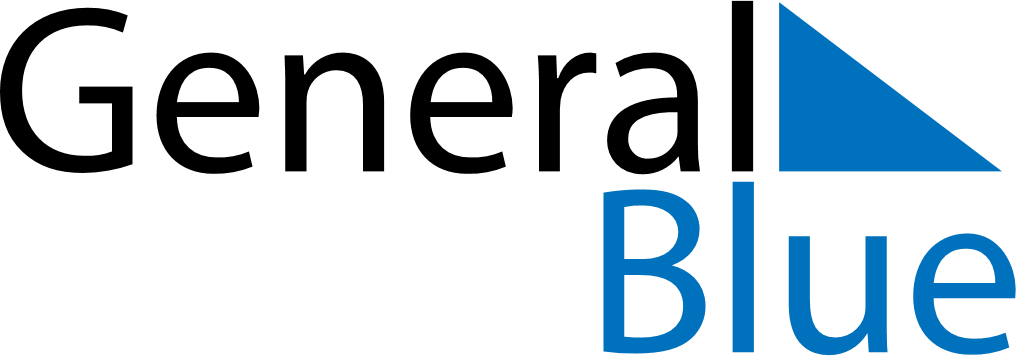 Weekly CalendarJuly 5, 2020 - July 11, 2020Weekly CalendarJuly 5, 2020 - July 11, 2020Weekly CalendarJuly 5, 2020 - July 11, 2020Weekly CalendarJuly 5, 2020 - July 11, 2020Weekly CalendarJuly 5, 2020 - July 11, 2020Weekly CalendarJuly 5, 2020 - July 11, 2020SUNDAYJul 05MONDAYJul 06TUESDAYJul 07WEDNESDAYJul 08THURSDAYJul 09FRIDAYJul 10SATURDAYJul 11